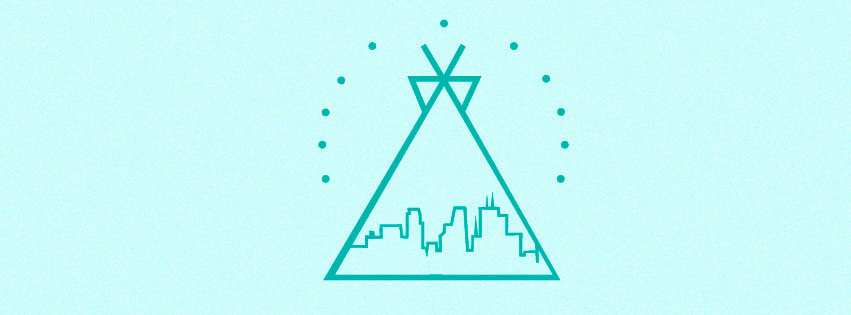 MUID MOU SummaryThis summary includes key components of the Memorandum of Understanding (MOU) which exists between the Metropolitan Urban Indian Directors (MUID) Group and the City of Minneapolis. Use it to ensure that the purpose of the donation you are requesting aligns with our stated goals. View the full MOU on the MUID website at https://muidgroup.wixsite.com/muid. MOU Purpose:Knowledge Construction: A community-government process of constructing and sharing knowledge through an ongoing process of engagement and dialogue. This ongoing process is to allow for a better understanding of how the cultural values, perspectives, and community practices of the American Indian people can be further integrated into the planning, development, and stewardship of the city of Minneapolis.Ongoing Relationship and Support: A community-government process that acknowledges, honors, and supports the ongoing contributions each party makes to the overall vitality of the city throughout the year. This includes sharing in the successes earned by each party, and by attending or participating when invited to key events, activities, ceremonies, milestones, or engagements hosted by either the American Indian community or the City of Minneapolis whenever applicable – including at the leadership level. Additionally, it is also important that the community-government process continues to honor and acknowledges the history, perspectives, and values held by the American Indian people in a consistent and thoughtful manner sensitive to the American Indian community’s unique historic, cultural, and political status in all public actions. Finally, the most concrete manner by which this supportive relationship has been exemplified is through the ongoing sustainment of an American Indian community liaison position within Minneapolis city government. This American Indian liaison position must be retained going forward.Direct Action: A community-government process that sustains an ongoing commitment to create, monitor, and refine specific goals and objectives based on the knowledge gained through this partnership that will further enhance the American Indian people as a culturally unique, self-sufficient, and participatory community within the city of Minneapolis. The MOU will also ensure that all relevant data regarding the American Indian community is collected, included, and disseminated within all relevant reporting conducted by the City of Minneapolis for the express purposes of achieving the stated goals provided for by the MOU. Additionally, this MOU will further sustain a commitment to consult and collaborate with the American Indian community regarding any direct actions pursued to achieve these stated goals or on behalf of the American Indian community.Results: Agreement to evaluate the efforts of the city and other stakeholders through this effort as it relates to the priorities developed by the American Indian community.The following will be considered by MUID when evaluating your donation request:Does your project or event advance the Mission and/or Vision of MUID?Does your project or event increase or share knowledge about American Indian cultural values, perspectives, and community practices?How will you capture the data needed to effectively record the results of your proposed project or event? For example: the number of people in attendance; demographics such as race, tribal affiliation, gender, and age; and the impact of the event as seen by the participants/attendees; etc. Are there other sources of funding which you have secured or will secure for this activity? Please be aware that the MUID Group should not be the only intended source of funding for your project or event. MissionVisionThe Metropolitan Urban Indian Directors promotes the well-being, growth and mutual interests of metropolitan American Indian Organizations.All American Indian people living in the Twin Cities metropolitan area have a high quality of life.